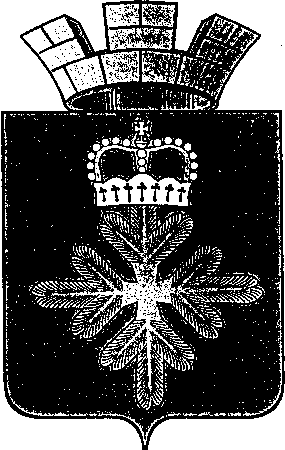 ПОСТАНОВЛЕНИЕАДМИНИСТРАЦИИ ГОРОДСКОГО ОКРУГА ПЕЛЫМот 29.01.2019 № 22п. ПелымО внесении изменений в состав постоянно действующей комиссии по вопросам рекультивации земель, снятия, сохранения и рационального использования природного слоя почвы на территории городского округа Пелым, утвержденный  постановлением администрации городского округа Пелым от 05.06.2013 № 210 Руководствуясь Федеральным законом от 06.10.2003 № 131-ФЗ «Об общих принципах организации местного самоуправления в Российской Федерации», в связи с изменением кадрового состава администрации городского округа Пелым, статьей 31 Устава городского округа Пелым, администрация городского округа ПелымПОСТАНОВЛЯЕТ:1. Внести в состав постоянно действующей комиссии по вопросам рекультивации земель, снятия, сохранения и рационального использования природного слоя почвы на территории городского округа Пелым (далее – Комиссия), утвержденный постановлением администрации городского округа Пелым от 05.06.2013 № 210  «О создании постоянно действующей комиссии по вопросам рекультивации земель, снятия, сохранения и рационального использования природного слоя почвы на территории городского округа Пелым», следующие изменения: 1) исключить из состава Комиссии:Мальшакову Наталию Вячеславовну, специалист 1 категории администрации городского округа Пелым - секретарь комиссии;Алиеву Имани Шахитовну – старший инспектор МКУУ по ОДОМС и МУ городского округа Пелым - член Комиссии;2) включить в состав Комиссии:Алиеву Амину Шахитовну – старший инспектор МКУУ по ОДОМС и МУ  администрации городского округа Пелым, – член Комиссии;                                         Хайдукову Екатерину Михайловну, специалист 1 категории по землеустройству и градостроительству администрации городского округа Пелым – секретарь Комиссии.2. Опубликовать настоящее постановление в информационной газете «Пелымский вестник» и разместить на официальном сайте городского округа Пелым информационно-телекоммуникационной сети «Интернет».3. Контроль за исполнением настоящего постановления возложить на заместителя главы администрации городского округа Пелым Т.Н. Баландину.Глава городского округа Пелым                                                             Ш.Т. Алиев